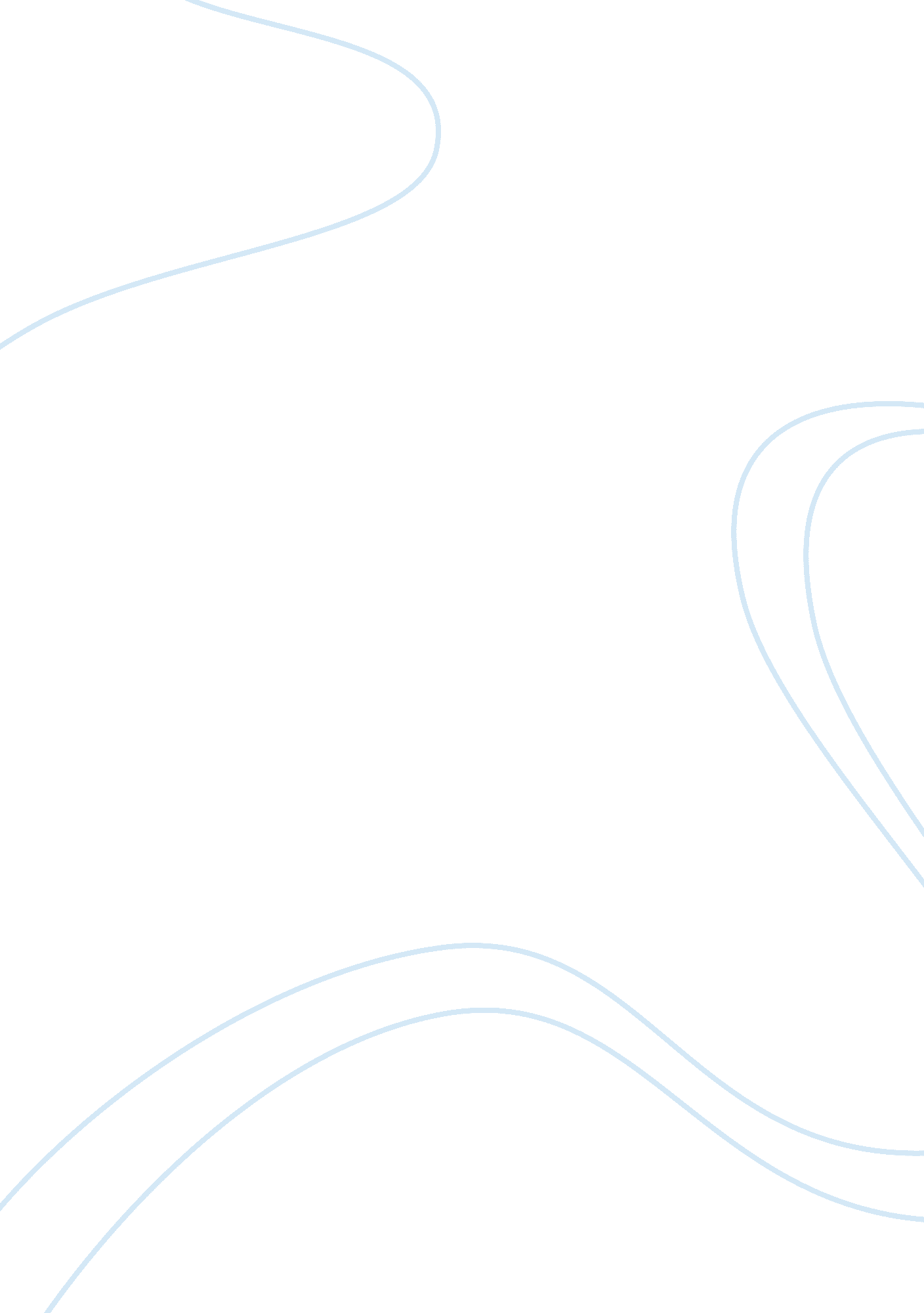 Plastic surgery assignment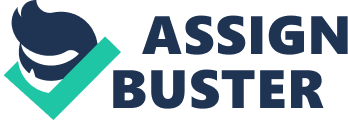 Plastic surgery is an operation that allows a persons image change into a new and pretty appearance. Nowadays, plastic surgery has been a growing fascination for many Asian countries, including Malaysia. Most Malaysian opt to pursue plastic surgery although some of them hue good looking figure. In my opinion, is a good idea for someone to change their appearance though plastic Surgery. Firstly. People who having plastic surgery can build confidence and increase their selectmen_ For instance, people feel comfortable in social immunity and communicate With Others. Furthermore. It is easier for them to get particular job. Therefore, it may carry tout successful career in their Secondly, plastic surgeries will improve health conditions. Poor example, there are many women suffers from chronic back pain solved by breast reduction. Moreover, physical defects and injuries due to accidents, genetics and diseases also solved by plastic surgery. Some people argue that plastic surgery carries with certain of risk, The most common mistake people is choosing a wrong doctor who has no experience and without certification may put their health into risk. However, with rapid development of technology, plastic surgery technique has become more effective and reliable. The majorities of people still have faith in plastic surgery and change their lives. People can improve their living condition and help or reshape their appearance in future elite. In conclusion, strongly agree to someone change their appearance through plastic surgery because plastic surgery builds confidence or increase self-esteem and improve health condition. 